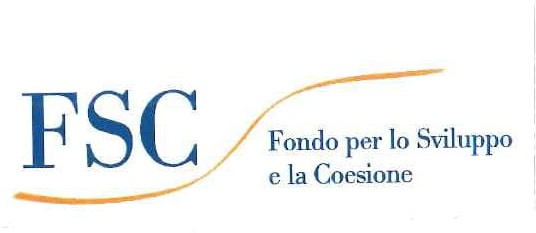 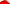 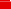 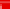 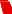 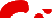 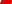 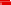 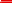 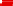 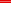 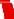 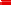 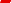 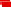 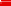 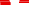 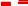 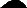 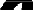 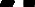 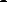 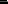 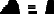 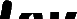 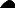 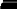 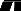 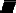 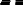 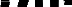 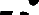 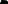 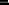 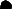 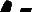 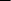 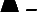 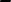 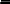 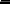 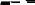 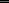 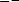 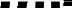 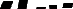 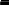 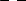 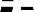 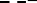 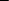 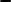 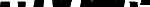 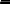 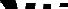 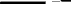 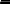 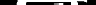 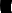 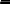 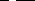 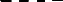 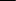 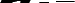 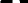 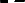 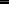 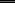 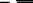 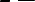 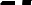 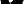 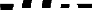 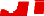 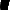 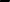 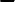 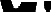 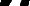 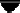 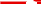 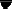 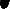 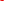 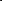 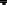 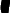 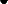 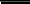 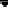 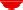 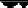 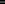 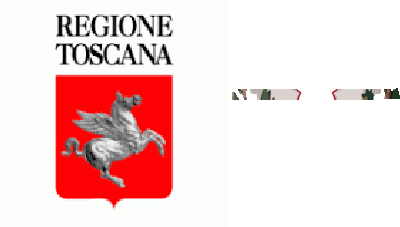 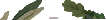 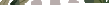 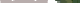 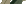 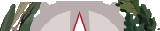 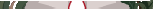 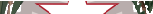 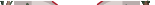 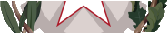 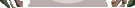 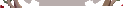 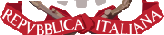 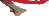 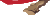 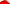 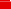 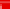 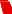 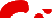 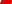 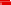 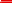 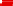 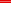 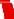 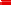 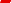 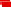 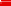 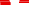 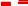 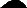 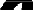 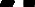 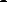 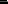 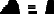 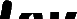 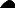 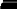 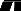 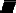 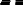 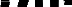 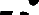 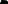 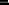 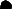 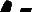 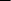 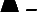 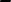 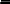 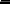 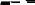 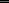 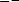 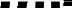 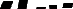 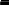 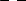 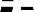 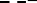 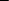 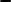 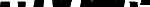 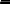 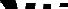 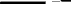 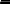 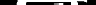 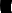 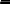 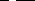 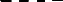 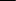 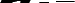 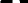 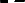 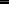 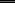 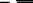 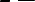 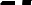 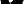 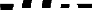 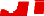 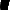 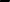 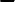 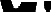 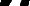 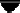 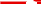 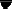 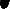 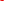 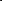 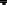 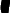 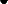 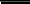 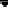 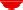 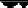 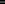 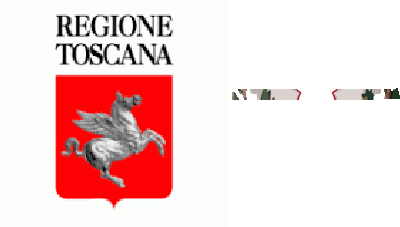 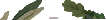 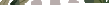 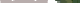 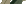 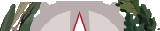 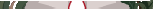 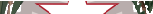 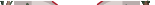 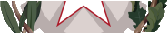 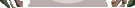 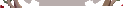 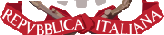 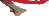 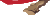 Comune di Sambuca Pistoiese(Provincia di Pistoia)MANIFESTAZIONE DI INTERESSE PER LA STIPULA DI CONVENZIONE RELATIVA AL PROGETTO REGIONALE di cui all’avviso pubblico, Fondo per lo Sviluppo e la Coesione (FSC) – Sostegno dell’accoglienza dei bambini nei servizi educativi per la prima infanzia (3-36 mesi) – a.e. 2022-2023, approvato dalla Regione Toscana con D.D. n. 16213 del 11.08.2022Il/la	sottoscritto/a			nato/a a		il 	Residente a		Via/piazza				n		 C.F.			in		qualità	di	legale	rappresentante/titolare della											 Sede legale a	in via/piazza				n.		 P.IVA/Cod. Fisc.				del servizio educativo accreditato per la  prima infanzia (3-36 mesi)  											C H I E D EDi aderire all’Avviso Pubblico relativo al progetto regionale di cui all’Avviso pubblico approvato con D.D. n. 16213 del 11.08.2022. A tal fine, consapevole delle sanzioni penali  previste dall’art. 76 del DPR 445/2000 e ss.mm. nel caso di dichiarazioni non veritiere, di formazione o uso di atti falsiD I C H I A R Adi non trovarsi in alcuna delle condizioni di esclusione previste dal D. Lgs n. 50/2016 e in alcuna ulteriore condizione che impedisca di contrattare con la Pubblica Amministrazione;di essere autorizzato al funzionamento con atto SUAPn.	in data	Prot. n. 	di essere accreditato con atto SUAPn.	in data	Prot. n. 	di essere in possesso di requisiti di solidità economica patrimoniale e gestionale, a garanzia della convenzione e a tutela delle famiglie utenti. A tal fine dichiara di poter produrre, alla data odierna, un DURC positivo o una certificazione di regolarità fiscale e di non trovarsi in altre condizioni oggettive di difficoltà economica.di aver preso visione e di accettare tutte le disposizioni contenute nell’Avviso Pubblico del Comune di Sambuca Pistoiese per l’anno educativo 2022/2023 presso i servizi educativi rivolti alla prima infanzia e di ogni altra disposizione contenuta nel D.D. Regione Toscana n. D.D. n. 16213 del 11.08.2022.di aver preso visione dei seguenti documenti e di impegnarsi al rispetto integrale delle clausole anticorruzione per quanto ad esse applicabili.Allega:Copia di documento di identità del richiedente.Orario di funzionamento del servizioTariffe applicate ad ogni modulo di frequenza 	lì 	Firma leggibile del dichiaranteALLEGARE COPIA DI UN DOCUMENTO DI IDENTITA’ (carta di identità in corso di validità, passaporto o patente) ai sensi art. 38 DPR 445/2000.(La presente dichiarazione con allegata copia fotostatica, non autenticata, di un documento di identità del sottoscrittore ai sensi del D.P.R. 445/2000 ART. 38 non necessita dell’autenticazione della firma e sostituisce a tutti gli effetti le normali certificazioni richieste o destinate ad una pubblica amministrazione nonche’ ai gestori di pubblici servizi e ai privati che vi consentono).Informativa sul trattamento de i dati personali ai sensi del Reg. UE 2016/679, del D. Lgs. n. 196 del 30.06.2003, del D. Lgs. n. 51 del 18/05/2018 e del D. Lgs. n. 101 del 10/08/2018.In relazione ai dati raccolti con la sopra estesa dichiarazione, si comunica quanto segue:finalità e modalità del trattamento: i dati raccolti sono finalizzati esclusivamente all’istruttoria del procedimento in oggetto e potranno essere trattati con strumenti manuali, informatici e telematici in modo da garantire la sicurezza e la riservatezza dei dati stessi;Natura del conferimento dei dati : e’ obbligatorio fornire i dati richiesti;In caso di rifiuto non potrà essere dato corso all’istruttoria del procedimento e non verrà accolta l’istanza;I dati raccolti potranno essere comunicati ad altri uffici comunali, ad altri enti pubblici o concessionari di pubblici servizi interessati dalla procedura in oggetto;L’interessato ha i diritti di accesso, opposizione al trattamento, rettifica, aggiornamento e cancellazione dei dati, ecc; copia dell’articolo e’ disponibile a richiesta ;Titolare del trattamento dei dati e’ il Comune di Sambuca Pistoiese, con sede in Piazza S. Pertini 1, 51020 Sambuca Pistoiese(PT).